                               Department of History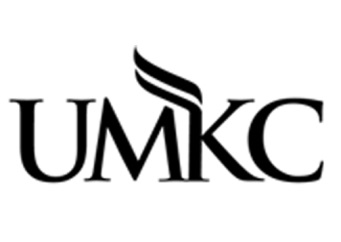 HISTORY INTERN APPLICATIONHistory 392B/5592BName: Student ID Number: 	Email: Local Address: Permanent Address (if different): Local Contact Numbers:   Home:                                                          Work:    Permanent Phone: Current Status:               Junior                  Senior       Expected Graduation Date: Major(s): 	                            Minor(s): List History courses completed as of the end of this semester: Language Proficiency (Beyond English): Grade Point Average:  Cumulative: 	Major: Internship is requested for: 	 Fall                  Spring                   SummerList one faculty reference who may be contacted about your readiness for an internship:List the institutions you are interested in contacting or the skills your are hoping to learn:Signature: 	Date: Return this application to: Dr. Sandra Enríquez, Director of Public History EmphasisDepartment of History, 222A Cockefair Hall, 5121 Rockhill Rd; (816)-235-6118; enriquezs@umkc.edu Once Dr. Enríquez has your application, she will put you in touch with a potential internship advisor.